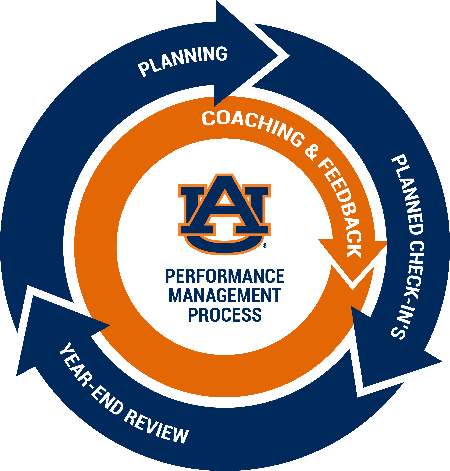 Auburn University Employee Self-Appraisal FormThis form can be used to gather information prior to the Year-end Performance Review. Use of the form is optional. Name:      	Job Title:      Department:      		Supervisor Name:      Rating Period:      1. Briefly assess your job performance for the year. Consider how you performed against your Job Duties/Responsibilities/Position Goals or Previously Identified Developmental Needs:      2. List your most important accomplishments for the year:      3. List which Behaviors were demonstrated successfully in your performance.  Consider how these Behaviors align with your Job Duties/Responsibilities/Position Goals or Previously Identified Developmental Needs:      4. List any challenges that made it difficult to meet expected Job Duties/ Responsibilities/Position Goals or Previously Identified Developmental Needs:      5. List any special accomplishments, awards, activities, or classes completed during the performance year:      6. List any Position Goals or Developmental Needs you suggest be part of our Planning session for the upcoming year:      7. Please add any additional comments to consider:      I would like a copy of this form attached to the Performance Review Form and placed in my personnel record in Human Resources:  Yes   No Signature _______________________		Date:  _______________Please send this form to your supervisor at an agreed date and time prior to your Performance Review meeting. 